O PANTANAU       O PANTANAQU TEM VARIUS ANIMAIS TIPO ESSE LINDO ANIMAIS   IOUTROS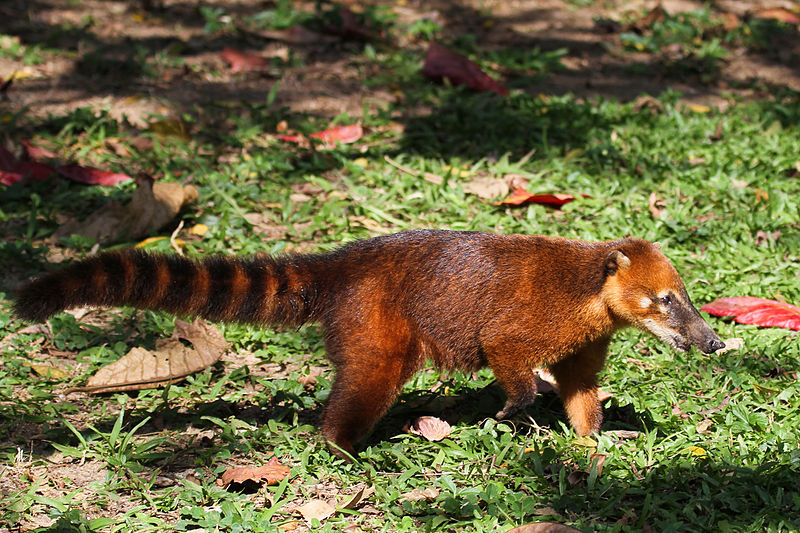 